Кошаркашки клуб: _________________________Број: _____________________________________Датум: _________________________. годинеМолба за регистрацију играча / играчице(сениори) који прелази из клуба у клубМолим да ми се одобри прелазакИз Кошаркашког клуба: ______________________________________ из ______________________У Кошаркашки клуб: ________________________________________ из _______________________Име играча, име једног родитеља, презиме: ______________________________________________Број регистрације у КСРС: ___________________________________________ЈМБГ: _____________________________________________________________Дан, мјесец и година рођења: _________________________________________Мјесто, град или општина, држава рођења: ______________________________Држављанство: _____________________________________________________Занимање: __________________________________________________________Пребивалиште и адреса становања: _____________________________________Датум приступа у чланство клуба: ______________________________________Датум последњег наступа за клуб: ______________________________________Изјављујем да прихватам Статут и општа акта клуба, те Статут и општа акта КСРС.У___________________, дана _______________. године.                                                                                                                       Потпис играча / играчице:                                                                                                                     ______________________      Потвђујем да је играч / играчица својеручно потписао Молбу за регистрацију.                                                                                                                    Овлаштена особа клуба:                                                                                М.П.                             ____________________  Прилог:Уговор за играча / играчицу са клубом у који прелази,Исписница (за играча / играчицу са којима није закључен Уговор)Доказ да је између играча / играчице и клуба престао важити Уговор, да је ранији Уговор истекао, да је Уговор раскинут, односно да играч / играчица има статус слободног играча,Такмичарски картон / Ликценца,Потврда о уплати таксе за регистрацију.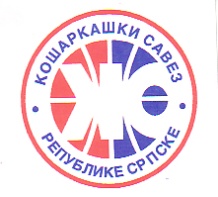                                                                                    Образац РП-05Кошаракашки савез Републике СрпскеМ О Л Б АЗА РЕГИСТРАЦИЈУ ИГРАЧА/ИГРАЧИЦЕ (СЕНИОРИ)КОЈИ ПРЕЛАЗИ ИЗ КЛУБА У КЛУБФотографија